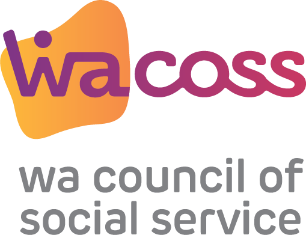 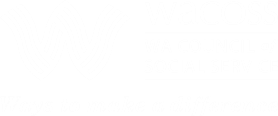 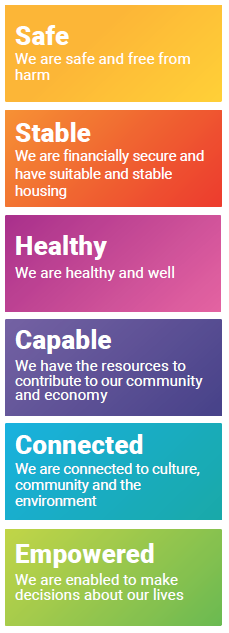 Feeling secure, protected and living a life free from harm has long been recognised as one of the most basic human needs Is the person subject to personal or family violence, and/or physical or emotional neglect? Is there a risk of self-inflicted injuries or suicide?Is there a dependent, such as a child, who may be unsafe? A sufficient income, along with safe and secure shelter, is essential for a person to be able to fully engage in their communityWhat is the person’s main source of income?Is that income adequate to cover weekly living expenses?Does the person have outstanding debts?Is the person’s accommodation safe and secure?Health is impacted by a range of social, economic, cultural, and environmental factors, such as poverty. Good health is crucial to overall wellbeing and resilience Does the person have any health or mental health problems?Does the person have a disability that creates barriers for them? Education and training are essential to equip us with the knowledge and skills we all need to contribute to and benefit from our community and economyIs the person currently engaged in education or training?Does the person have the support to gain employment?Individual and community connections are critical for social and emotional wellbeingDoes the person have a supportive family?Is the person linked through a local social network?Does the person have a strong connection to culture?People have a fundamental right to make decisions about their own lives, because they know what is in their best interests Are the person’s rights and choices being acknowledged and respected?Does the person require assistance in managing and addressing their needs?Immediate outputs/outcomesPerson has a plan in place to ensure own or others safetyReduced exposure to violence or abuseIntermediate outputs/outcomesReduced incidence of FDV / child protection systemFamilies have relationships safe from harm  Immediate outputs/outcomesPerson has immediate financial crisis needs metPerson has access to nutritious food and accommodation Intermediate outputs/outcomesImproved financial resilience Stabilised housingImmediate outputs/outcomesEarly identification of health issues and link to supports Establishment of referral pathways to relevant services Intermediate outputs/outcomesReduced admissions to secondary and tertiary health servicesImmediate outputs/outcomesPerson can identify skills and learning required to achieve their goals and a pathway to acquiring these Intermediate outputs/outcomesPerson actively engaged in education / training Improved rates of local school attendance Immediate outputs/outcomesPerson aware of and accessing community programs / activitiesPerson is supported to connect with family / culture etcIntermediate outputs/outcomesStronger sense of community belonging Immediate outputs/outcomesPerson can articulate needs and advocate for servicesPerson linked to advocacy and community legal centresIntermediate outputs/outcomesCommunity and family wellbeing enhanced Reduced need for community relief and resilience servicesLocal supports that can help Crisis careDomestic violence services Women’s health centres / men’s help lines Mental health supports Department of CommunitiesLocal supports that can helpEntry point / Housing providersTenancy support servicesEmployment support servicesFinancial counsellors / financial capability officersNational Debt HelplineLocal supports that can help Bulk billing GP’s / Street doctorLocal counselling servicesMental health programsSport and recreational activities Local supports that can helpParenting and family support servicesEmployment support servicesEducation / training providersLocal schools Local supports that can helpPeer supportsConnect groups Volunteer organisations Sport and recreational activitiesLocal supports that can helpPeak bodiesAdvocacy and community legal centresLocal government StrengthsIssuesPlansStrengthsIssuesPlansStrengths IssuesPlans StrengthsIssuesPlansStrengthsIssuesPlans Strengths Issues Plans